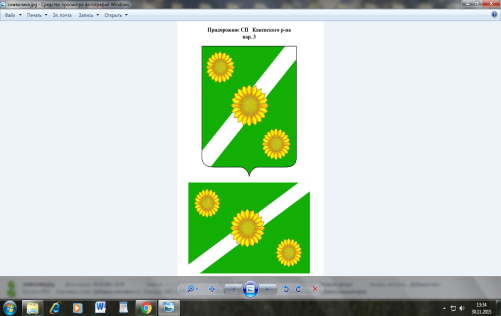 СОВЕТ ПРИДОРОЖНОГО СЕЛЬСКОГО ПОСЕЛЕНИЯ КАНЕВСКОГО РАЙОНАРЕШЕНИЕ 28 ноября 2016 года                                                                            №  88ст-ца ПридорожнаяО бюджете Придорожного сельского поселения Каневского района на 2017 год В соответствии со статьями 184.1, 185 Бюджетного Кодекса Российской Федерации, статьей 72 Устава Придорожного сельского поселения Каневского района Совет Придорожного сельского поселения Каневского района     р е ш и л:1. Утвердить основные характеристики бюджета Придорожного сельского поселения  Каневского района на 2017 год:1) общий объем доходов в сумме 10098,7 тыс. рублей;2) общий объем расходов в сумме 10098,7 тыс. рублей;3) верхний предел муниципального внутреннего долга Придорожного сельского поселения Каневского района на 1 января 2018 года в сумме 2440,0 тыс. рублей, в том числе верхний предел долга по муниципальным гарантиям Придорожного сельского поселения  Каневского района в сумме 0,0 тыс. рублей;4) дефицит бюджета Придорожного сельского поселения Каневского района в сумме 0,0 тыс. рублей.         2. Утвердить перечень главных администраторов  доходов  и источников финансирования дефицита местного бюджета - органов местного самоуправления муниципального образования Придорожное сельское поселение Каневского района  и органов государственной власти Краснодарского края согласно приложению 1 к настоящему решению.3. Утвердить объем поступлений доходов в бюджет Придорожного сельского поселения Каневского района на 2017 год в суммах согласно приложению 2 к настоящему решению.4. Утвердить в составе доходов бюджета Придорожного сельского поселения Каневского района безвозмездные поступления из краевого бюджета в 2017 году согласно приложению 3 к настоящему решению.5. Утвердить в составе доходов бюджета Придорожного сельского поселения Каневского района безвозмездные поступления из районного бюджета в 2017 году согласно приложению 4 к настоящему решению.6. Установить, что безвозмездные поступления от физических и юридических лиц, имеющие целевое назначение, поступившие в бюджет поселения, направляются в установленном порядке на увеличение расходов бюджета поселения соответственно целям их предоставления.         7. Утвердить распределение бюджетных ассигнований по разделам и подразделам классификации расходов бюджета на 2017 год согласно приложению 5 к настоящему решению.8. Установить  распределение бюджетных ассигнований по разделам и подразделам, целевым статьям и видам расходов классификации расходов на 2017 год согласно приложению 6 к настоящему решению.9. Утвердить ведомственную структуру расходов бюджета Придорожного сельского поселения Каневского района на 2017 год согласно приложению 7 к настоящему решению.        10. Утвердить  источники внутреннего финансирования дефицита бюджета Придорожного сельского поселения Каневского района перечень статей и видов источников финансирования дефицитов бюджетов   на 2017 год согласно приложению 8 к настоящему решению.         11. Утвердить иные межбюджетные трансферты в бюджет муниципального района из бюджета Придорожного сельского поселения  на реализацию переданных полномочий на 2017 год согласно приложению 9 к настоящему решению.12. Не использованные по состоянию на 1 января 2018 года остатки межбюджетных трансфертов, предоставленных из бюджета поселения бюджету  муниципального образования Каневской район в форме  иных  межбюджетных трансфертов, имеющих целевое назначение, подлежат возврату в бюджет поселения в сроки и порядке, которые установлены исполнительным органом Придорожного сельского поселения Каневского района.В соответствии с решениями  главных администраторов доходов от возврата остатков целевых средств, не использованные по состоянию на 1 января 2018 года остатки межбюджетных трансфертов, имеющие целевое назначение, могут быть направлены на те же цели в объеме, не превышающем остатка указанных межбюджетных трансфертов, при наличии потребности в указанных трансфертах в порядке, установленном администрацией Придорожного сельского поселения Каневского района.           13. Остатки средств местного бюджета, сложившиеся на начало текущего финансового года, могут направляться в текущем финансовом году на покрытие временных кассовых разрывов, а также на увеличение бюджетных ассигнований на оплату заключенных от имени Придорожного сельского поселения Каневского района муниципальных контрактов на поставку товаров, выполнение работ, оказание услуг, подлежавших в соответствии с условиями этих муниципальных контрактов оплате в отчетном финансовом году, в объеме, не превышающем суммы остатка неиспользованных бюджетных ассигнований на указанные цели.         14. Утвердить объем бюджетных ассигнований дорожного фонда Придорожного сельского поселения Каневского района в сумме 1477,3 тыс.рублей. 15. Установить, что добровольные взносы и пожертвования, поступившие в бюджет Придорожного сельского поселения, направляются в установленном порядке на увеличение расходов бюджета Придорожного сельского поселения Каневского района соответственно целям их предоставления.         16. Установить, что исполнительный орган Придорожного сельского поселения Каневского района не вправе принимать решения, приводящие к увеличению в 2017 году штатной численности муниципальных служащих.  За исключением случаев принятия решений о наделении исполнительного органа Придорожного сельского поселения Каневского района, дополнительными функциями в пределах установленной в соответствии с законодательством компетенции, требующими увеличения штатной численности.               17. Утвердить программу муниципальных внутренних заимствований Придорожного сельского поселения Каневского района на 2017 год согласно приложению 10 к настоящему решению.         18. Утвердить программу муниципальных гарантий Придорожного сельского поселения Каневского района в валюте Российской Федерации на 2017год согласно приложению 11 к настоящему решению.         19. Установить предельный объем муниципального долга Придорожного сельского поселения Каневского района на 2017 год в сумме 3490,0 тыс. рублей.          20. Установить предельный объем расходов на обслуживание муниципального долга Придорожного сельского поселения Каневского района на 2017 год в сумме 50,0 тыс. рублей.         21. Утвердить перечень муниципальных программ, ведомственных целевых программ и объемы бюджетных ассигнований на их реализацию на 2017 год согласно приложению №12 к настоящему решению.22. Пправовые акты Придорожного сельского поселения Каневского района подлежат приведению в соответствие с настоящим решением в двухмесячный срок со дня вступления в силу настоящего решения за исключением случаев установленных бюджетным законодательством РФ. 23. Настоящее решение подлежит официальному опубликованию (обнародование) не позднее 10 дней после его подписания в установленном порядке.24. Настоящее решение вступает в силу со дня его официального опубликования, но не ранее 01 января 2017 года.Глава Придорожного сельского поселения                                   А.Н.Камышан     Приложение № 1к решению  Совета Придорожного сельского поселения Каневского района «О бюджете Придорожного сельскогопоселения Каневского района на 2017год»от 28.11.2016 г. № 88  Перечень главных администраторов  доходов  и источников финансирования дефицита местного  бюджета - органов местного самоуправления муниципального образования Придорожное сельское поселение Каневского района  и органов государственной власти Краснодарского края Начальник отдела учета и отчетности     О.И.Кривонос   ПРИЛОЖЕНИЕ №  2к решению  Совета Придорожного сельского поселения Каневского района«О бюджете Придорожного сельского поселения Каневского района на 2017 год» от 28.11.2016 г. № 88Объем поступлений доходов в  бюджет Придорожного сельского поселения Каневского района в 2017 годутыс. рублей Начальник отдела учета и отчетности    О.И.КривоносНачальник отдела учета и отчетности О.И.Кривонос                         Распределение бюджетных ассигнований по разделам и               подразделам  классификации расходов бюджетов на 2017 год										                                         тыс.руб.Начальник отдела учета и отчетности О.И.КривоносПриложение № 6   к решению Совета Придорожногосельского поселения Каневского района«О бюджете Придорожного сельского поселенияКаневского района на 2017 год»от 28.11.2016 г.№ 88Распределение бюджетных ассигнований по разделам, подразделам, целевым статьям расходов, видам расходов классификации расходов бюджета на 2017 годтыс.руб.Начальник отдела учета и отчетности                                             О.И.КривоносПриложение № 7 к решению Совета Придорожногосельского поселения Каневского района «О бюджете Придорожного сельского поселенияКаневского района на 2017 год»от 28.11.2016 г.№ 88Распределение бюджетных ассигнований по разделам, подразделам, целевым статьям расходов, видам расходов классификации расходов бюджета на 2017 год				                                                                        тыс.руб.Начальник отдела учета и отчетности                                             О.И.КривоносПриложение №8к решению Совета Придорожногосельского поселения Каневского района «О бюджете Придорожного сельского поселения Каневского района на 2016 год»от 28.11.2016 г.№ 88Источники внутреннего финансирования дефицитабюджета Придорожного сельского поселения Каневского района перечень статей и видов источников финансирования дефицитов бюджетов на 2017год                                                                                                                           тыс. руб.Начальник отдела учета и отчетностиО.И.КривоносИные межбюджетные трансферты в бюджет муниципального района из бюджета Придорожного сельского поселения  на реализацию переданных полномочий на 2017 год(тыс. руб.)Начальник отдела учета и отчетности    О.И.КривоносПрограмма муниципальных  заимствований Придорожного  сельского поселения Каневского района на 2017 год(тыс. руб.)Начальник  отдела учета и отчетности  О.И.КривоносПрограмма муниципальных гарантий Придорожного сельского поселения Каневского района в валюте Российской Федерации на 2017 годРаздел 1. Перечень подлежащих предоставлению муниципальных гарантий Придорожного сельского поселения Каневского района в 2017 году Раздел 2. Общий объем бюджетных ассигнований, предусмотренных на исполнение муниципальных гарантий Придорожного сельского поселения Каневского района о возможным гарантийным случаям, в 2017 годуНачальник отдела учета и отчетности О.И.КривоносПеречень муниципальных программ, ведомственных целевых программ и объемы бюджетных ассигнований на их реализацию на 2017 год(тыс. руб.)Начальник отдела учета и отчетности   О.И.КривоносКод бюджетной классификации Российской ФедерацииКод бюджетной классификации Российской ФедерацииКод бюджетной классификации Российской ФедерацииПеречень и  коды главных администраторов  доходов  и источников финансирования дефицита местного  бюджета - органов местного самоуправления  и органов государственной власти Краснодарского края и закрепленные за ними виды доходов и коды классификации источников финансирования дефицита бюджетаглавного администратора доходов местного бюджетадоходов местного бюджетадоходов местного бюджетаПеречень и  коды главных администраторов  доходов  и источников финансирования дефицита местного  бюджета - органов местного самоуправления  и органов государственной власти Краснодарского края и закрепленные за ними виды доходов и коды классификации источников финансирования дефицита бюджета816816Министерство экономики Краснодарского края8168161 16 33050 10 0000 140Денежные взыскания (штрафы) за нарушение законодательства Российской Федерации о Контрактной системе в сфере закупок товаров, работ для обеспечения государственных и муниципальных нужд для нужд сельских поселений821821Департамент имущественных отношений Краснодарского края8218211 11 05026 10 0000 120Доходы, получаемые в виде арендной платы за земельные участи, которые расположены в границах поселений, находятся в федеральной собственности и осуществление полномочий по управлению и распоряжению которыми передано органам государственной власти субъектов Российской Федерации, а также средства от продажи права на заключение договоров аренды указанных земельных участков8218211 14 06033 10 0000 430Доходы от продажи земельных участков, которые расположены в границах поселений, находятся в федеральной собственности и осуществление полномочий по управлению и распоряжению которыми передано органам государственной власти субъектов Российской Федерации000000Иные доходы местных бюджетов, администрирование которых может осуществляться иными главными администраторами доходов — государственными органамиКраснодарского края в пределах их компетенции0000001 16 25085 10 0000 140Денежные взыскания (штрафы) за нарушение водного законодательства, установленное на водных объектах, находящихся в собственности сельских поселений9109101 16 18050 10 0000 140Денежные взыскания (штрафы) за нарушение бюджетного законодательства (в части бюджетов сельских поселений) 992992Администрация Придорожного сельского поселения Каневского района9929921 11 05025 10 0000 120Доходы, получаемые в виде арендной платы, а так же средства от продажи права на заключение договоров аренды за земли, находящиеся в собственности сельских поселений (за исключением земельных участков муниципальных бюджетных и автономных учреждений)9929921 11 05035 10 0000 120Доходы   от  сдачи  в  аренду  имущества,  находящегося  в  оперативном управлении органов управления сельских поселений и созданных ими учреждений (за исключением имущества муниципальных бюджетных и автономных учреждений)992992     1 13 01995 10 0000 130Прочие доходы от оказания платных услуг (работ) получателями средств бюджетов сельских поселений 9929921 14 02050 10 0000 410Доходы от реализации имущества, находящегося  в собственности сельских поселений (за исключением движимого имущества муниципальных бюджетных и автономных учреждений, а так же имущества муниципальных унитарных предприятий, в том числе казенных), в части реализации основных средств по указанному имуществу9929921 14 02050 10 0000 440Доходы от реализации имущества, находящегося  в собственности сельских поселений (за исключением имущества муниципальных бюджетных и  автономных учреждений, а так же имущества муниципальных унитарных предприятий, в том числе казенных), в части реализации материальных запасов по указанному имуществу9929921 14 02053 10 0000 410Доходы от реализации иного имущества, находящегося  в собственности сельских поселений (за исключением имущества муниципальных бюджетных и  автономных учреждений, а также имущества муниципальных унитарных предприятий, в том числе казенных) в части реализации основных средств по указанному имуществу9929921 14 06025 10 0000 430Доходы от продажи земельных участков, находящихся в собственности сельских поселений (за исключением земельных участков муниципальных бюджетных и автономных учреждений)9929921 16 32000 10 0000 140Денежные взыскания, налагаемые в возмещение ущерба, причиненного в результате незаконного или нецелевого использования бюджетных средств (в части бюджетов сельских поселений) 9929921 16 33050 10 0000 140Денежные взыскания (штрафы) за нарушение законодательства Российской Федерации о контрактной системе в сфере закупок товаров, работ для обеспечения государственных и муниципальных нужд для нужд сельских поселений9929921 16 90050 10 0000 140Прочие поступления  от денежных взысканий (штрафов) и иных сумм в возмещении ущерба, зачисляемые в бюджеты сельских поселений9929921 17 01050 10 0000 180Невыясненные поступления, зачисляемые в бюджеты сельских поселений9929921 17 05050 10 0000 180Прочие неналоговые доходы бюджетов сельских поселений9929922 02 01001 10 0000 151Дотации бюджетам сельских поселений на выравнивание бюджетной обеспеченности992 992 2 02 01003 10 0000 151Дотации бюджетам поселений на поддержку мер по обеспечению сбалансированности бюджетов9929922 02 02999 10 0000 151Прочие субсидии бюджетам сельских поселений992992     2 02 03015 10 0000 151Субвенции бюджетам сельских поселений на осуществление первичного воинского учета  на территориях, где отсутствуют военные комиссариаты 9929922 02 03024 10 0000 151Субвенции бюджетам сельских поселений на выполнение передаваемых полномочий субъектов Российской Федерации9929922 02 04999 10 0000 151Прочие межбюдж6етные трансферты, передаваемые бюджетам сельских поселений       992       9922 07 05000 10 0000 180Прочие безвозмездные поступления в бюджеты поселений      992      9922 08 05000 10 0000 180 Перечисления из бюджетов сельских поселений (в бюджеты поселений) для осуществления возврата (зачета) излишне уплаченных или излишне взысканных сумм налогов, сборов и иных платежей, а также сумм процентов за несвоевременное осуществление такого возврата и процентов, начисленных на излишне взысканные суммы     992     992 2 18 05010 10 0000 151Доходы бюджетов сельских поселений от возврата остатков субсидий, субвенций и иных межбюджетных трансфертов, имеющих целевое назначение, прошлых лет из бюджетов муниципальных районов     992     9922 19 05000 10 0000 151Возврат остатков субсидий, субвенций и иных межбюджетных трансфертов, имеющих целевое назначение, прошлых лет из бюджетов  сельских поселений99299201 03 01 00 10 0000 710Получение кредитов от других бюджетов бюджетной системы Российской Федерации бюджетами сельских  поселений в валюте Российской Федерации99299201 03 01 00 10 0000 810Погашение бюджетами поселений  кредитов от других бюджетов бюджетной системы Российской Федерации  в валюте Российской ФедерацииКодНаименование доходаСумма1231 00 00000 00 0000 000Налоговые и неналоговые доходы4688,31 01 02000 01 0000 110 Налог на доходы физических лиц848,01 03 02000 01 0000 110Акцизы по подакцизным товарам (продукции), производимым  на территории Российской Федерации1477,31 05 03010 01 0000 110Единый сельскохозяйственный налог240,01 06 01030 10 0000 110Налог на имущество  физических лиц, взимаемый по ставкам, применяемый к объектам налогообложения, расположенным в границах сельских поселений187,01 06 06000 00 0000 110Земельный налог1864,01 11 05035 10 0000 120Доходы от сдачи в аренду имущества, находящегося в оперативном управлении органов управления сельских поселений и  созданных ими учреждений (за исключением имущества муниципальных бюджетных и автономных учреждений)72,02 00 00000 00 0000 000Безвозмездные поступления5410,42 02 00000 00 0000 000Безвозмездные поступления от других бюджетов бюджетной системы Российской Федерации5410,42 02 01000 00 0000 151Дотации бюджетам субъектов Российской Федерации и муниципальных образований5213,22 02 03000 00 0000 151Субвенции бюджетам субъектов Российской Федерации и муниципальных образований194,2Всего доходов10098,7ПРИЛОЖЕНИЕ № 3ПРИЛОЖЕНИЕ № 3ПРИЛОЖЕНИЕ № 3ПРИЛОЖЕНИЕ № 3ПРИЛОЖЕНИЕ № 3к решению Совета Придорожногосельского поселения Каневского района«О бюджете Придорожного сельского поселения Каневского района на 2017год»к решению Совета Придорожногосельского поселения Каневского района«О бюджете Придорожного сельского поселения Каневского района на 2017год»к решению Совета Придорожногосельского поселения Каневского района«О бюджете Придорожного сельского поселения Каневского района на 2017год»к решению Совета Придорожногосельского поселения Каневского района«О бюджете Придорожного сельского поселения Каневского района на 2017год»к решению Совета Придорожногосельского поселения Каневского района«О бюджете Придорожного сельского поселения Каневского района на 2017год»от 28.11.2016 г.№ 88от 28.11.2016 г.№ 88Безвозмездные поступления из краевого бюджета на 2017годБезвозмездные поступления из краевого бюджета на 2017годБезвозмездные поступления из краевого бюджета на 2017годБезвозмездные поступления из краевого бюджета на 2017годБезвозмездные поступления из краевого бюджета на 2017год(тыс. рублей)КодНаименованиеСуммаСуммаСумма123332 00 00000 00 0000 000Безвозмездные поступления2585,72585,72585,72 02 00000 00 0000 000Безвозмездные поступления от других бюджетов бюджетной системы Российской Федерации2585,72585,72585,72 02 01000 00 0000 151Дотации бюджетам субъектов Российской Федерации и муниципальных образований2391,52391,52391,52 02 01001 10 0000 151Дотации бюджетам сельских поселений на выравнивание бюджетной обеспеченности2391,52391,52391,52 02 03000 00 0000 151Субвенции бюджетам субъектов Российской Федерации и муниципальных образований194,2194,2194,22 02 03015 10 0000 151Субвенции бюджетам сельских поселений на осуществление первичного воинского учета на территориях, где отсутствуют военные комиссариаты190,4190,4190,42 02 03024 10 0000 151Субвенции бюджетам поселений  на выполнение передаваемых полномочий субъектов Российской Федерации3,83,83,8 ПРИЛОЖЕНИЕ № 4 ПРИЛОЖЕНИЕ № 4 ПРИЛОЖЕНИЕ № 4 к решению  Совета Придорожного  сельского поселения Каневского района  «О бюджете Придорожного сельского поселения Каневского района на 2017 год» к решению  Совета Придорожного  сельского поселения Каневского района  «О бюджете Придорожного сельского поселения Каневского района на 2017 год» к решению  Совета Придорожного  сельского поселения Каневского района  «О бюджете Придорожного сельского поселения Каневского района на 2017 год» от 28.11.2016 г.№ 88 от 28.11.2016 г.№ 88 от 28.11.2016 г.№ 88Безвозмездные поступления из районного бюджета в 2017 году (тыс. рублей)  Начальник отдела учета и отчетности      О.И.КривоносПриложение № 5   к решению  Совета Придорожного сельского поселения Каневского района«О бюджете Придорожного сельского поселения Каневского района на 2017 год»от 28.11.2016 г.№ 88Безвозмездные поступления из районного бюджета в 2017 году (тыс. рублей)  Начальник отдела учета и отчетности      О.И.КривоносПриложение № 5   к решению  Совета Придорожного сельского поселения Каневского района«О бюджете Придорожного сельского поселения Каневского района на 2017 год»от 28.11.2016 г.№ 88НаименованиеРЗПРСумма123 6Общегосударственные вопросы014247,0Функционирование высшего должностного лица субъекта Российской Федерации и муниципального образования0102590,0Функционирование Правительства Российской Федерации, высших исполнительных органов государственной  власти субъектов Российской Федерации, местных администраций01042788,0Обеспечение деятельности финансовых, налоговых и таможенных органов и органов финансового (финансово-бюджетного) надзора010620,5Финансовое обеспечение непредвиденных расходов01113,0Другие общегосударственные вопросы0113845,5Национальная оборона 02190,4Мобилизационная и вневойсковая подготовка0203190,4Национальная экономика041537,3Сельское хозяйство и рыболовство040510,0Дорожное хозяйство (дорожные фонды)04091477,3Другие вопросы в области национальной экономики041250,0Жилищно-коммунальное хозяйство05715,8Благоустройство0503715,8Образование0712,0Молодежная политика и оздоровление детей070712,0Культура, кинематография 083100,0Культура08013100,0Социальная политика10129,2Пенсионное обеспечение1001129,2Физическая культура и спорт11117,0Массовый спорт1102117,0Обслуживание государственного и муниципального долга1350,0Обслуживание государственного внутреннего и муниципального долга130150,0Всего расходов10098,7НаименованиеРЗПРЦСРВРСумма123456Общегосударственные вопросы014247,0Функционирование высшего должностного лица субъекта Российской Федерации муниципального образования0102590,0Обеспечение деятельности высшего должностного лица муниципального образования010251 0 0000 000590,0Высшее должностное лицо муниципального образования010251 1 0000 000590,0Расходы на обеспечение функций органов местного самоуправления010251 1 0000 190590,0Расходы на выплаты персоналу в целях обеспечения выполнения функций государственными (муниципальными) органами, казенными учреждениями, органами управления государственными внебюджетными фондами010251 1 0000 190100590,0Функционирование Правительства Российской Федерации, высших исполнительных органов государственной власти субъектов Российской Федерации, местных администраций01042788,0Обеспечение деятельности администрации муниципального образования010452 0 0000 0002788,0Обеспечение функционирования администрации муниципального образования010452 1 0000 000  2788,0Расходы на обеспечение функций органов местного самоуправления010452 1 0000 1902788,0Расходы на выплаты персоналу в целях обеспечения выполнения функций государственными (му-ниципальными) органами, казен-ными учреждениями, органами управления государственными внебюджетными фондами010452 1 0000 1901002500,0Закупка товаров, работ и услуг для обеспечения государственных (муниципальных) нужд010452 1 0000 190200208,0Иные бюджетные ассигнования010452 1 0000 19080080,0Обеспечение деятельности финансовых, налоговых и таможенных органов и органов финансового (финансово-бюджетного) надзора010620,5Обеспечение деятельности контрольно-счетных органов010665 0 0000 00020,5Обеспечение функционирования контрольно- счетных органов 010665 1 0000 00020,5Осуществление полномочий контрольно-счетных органов сельских поселений по осуществлению внешнего муниципального финансового контроля010665 1 0020 01020,5Межбюджетные трансферты010665 1 0020 01050020,5Резервные фонды01113,0Обеспечение деятельности администрации муниципального образования011152 0 0000 0003,0Финансовое обеспечение непредвиденных расходов011152 2 0000 0003,0Резервный фонд Придорожного сельского поселения Каневского района011152 2 0010 2303,0Иные бюджетные ассигнования011152 2 0010 2308003,0Другие общегосударственные вопросы0113845,5Обеспечение деятельности администрации муниципального образования011352 0 0000 0003,8Образование и организация деятельности административных комиссий011352 3 0000 0003,8Осуществление отдельных полномочий Краснодарского края по образованию и организации деятельности административных комиссий011352 3 0060 1903,8Закупка товаров, работ и услуг для государственных (муниципальных) нужд011352 3 0060 1902003,8Муниципальная программа «Развитие деятельности органов местного самоуправления и гражданского общества Придорожного сельского поселения»011301 0 0000 000841,7Развитие общественного самоуправления011301 1 0000 00082,1Обеспечение реализации отдельных мероприятий муниципальной программы011301 1 0100 00082,1Мероприятия по осуществлению функций  территориальных органов общественного самоуправления011301 1 0110 01060,0Закупка товаров, работ и услуг для государственных (муниципальных) нужд011301 1 0110 01020060,0Мероприятия по уточнению книг похозяйственного учета 011301 1 0110 02022,1Закупка товаров, работ и услуг для государственных (муниципальных) нужд011301 1 0110 02020022,1Информационное обеспечение и сопровождение деятельности органов местного самоуправления011301 2 0000 000273,0Обеспечение доступа к информации о деятельности органов местного самоуправления с использованием переодических печатных изданий и телевидения011301 2 0100 000273,0Мероприятия по информированию населения о деятельности органов муниципальной власти на территории Придорожного сельского поселения Каневского района 011301 2 0110 030273,0Закупка товаров, работ и услуг для государственных (муниципальных) нужд011301 2 0110 030200273,0Организация единого места приема, регистрации и выдачи документов физическим лицам жителям Придорожного сельского поселения Каневского района011301 3 0000 00058,6Совершенствование предоставления государственных (муниципальных) услуг011301 3 0100 00058,6Мероприятия по организации единого места приема, регистрации и выдачи документов физическим лицам жителям Придорожного сельского поселения Каневского района011301 3 0110 26058,6Закупка товаров, работ и услуг для государственных (муниципальных) нужд011301 3 0110 26020058,6Прочие обязательства муниципального образования011301 4 0000 00050,0Мероприятия по прочим расходам011301 4 0100 00050,0Прочие мероприятия в рамках реализации полномочий011301 4 0110 25050,0Закупка товаров, работ и услуг для государственных (муниципальных) нужд011301 4 0110 25020050,0Совершенствование механизмов управления развития Придорожного сельского поселения011301 5 0000 00050,0Организация мероприятий, праздничных дней, юбилейных и памятных дат, проводимых администрацией011301 5 0100 00050,0Мероприятия по организации и проведению торжественных и юбилейных мероприятий, праздничных дней и памятных дат.011301 5 0110 28050,0Закупка товаров, работ и услуг для обеспечения государственных (муниципальных) нужд011301 5 0110 280 20050,0Организация быстрого реагирования по вопросу безопасности жизнедеятельности населения Придорожного сельского поселения Каневского района011301 6 0000 000328,0Обеспечение организации быстрого реагирования по вопросу безопасности  жизнедеятельности населения Придорожного сельского поселения Каневского района011301 6 0100 000328,0Мероприятия по организации быстрого реагирования по вопросу безопасности  жизнедеятельности населения Придорожного сельского поселения Каневского района01 1301 6 0110 270328,0Расходы на выплаты персоналу в целях обеспечения выполнения функций государственными (муниципальными) органами, казенными учреждениями, органами управления государственными внебюджетными фондами011301 6 0110 270100328,0Национальная оборона 02190,4Мобилизационная и вневойсковая подготовка0203190,4Обеспечение деятельности администрации муниципального образования020352 0 0000 000190,4Осуществление первичного воинского учета на территориях, где отсутствуют военные комиссариаты020352 4 0000 000190,4Обеспечение первичного воинского учета на территориях, где отсутствуют военные комиссариаты020352 4 0051 180190,4Расходы на выплаты персоналу в целях обеспечения выполнения функций государственными (му-ниципальными) органами, казен-ными учреждениями, органами управления государственными внебюджетными фондами020352 4 0051 180100190,4Национальная экономика041537,3Сельское хозяйство и рыболовство040510,0Муниципальная программа «Развитие сельского хозяйства»040503 0 0000 00010,0Обеспечение реализации мероприятий в области сельского хозяйства040503 1 0000 00010,0Осуществление отдельных мероприятий по поддержке сельскохозяйственного производства040503 1 0100 00010,0Мероприятия по предотвращению заболеваемости животных в личных подсобных хозяйствах040503 1 0110 06010,0Закупка товаров, работ и услуг для государственных (муниципальных) нужд040503 1 0110 06020010,0Дорожное хозяйство (дорожные фонды)04091477,3Муниципальная программа «Развитие и содержание дорожного хозяйства в Придорожном сельском поселении Каневского района» 040904 0 0000 0001477,3Капитальный ремонт и ремонт автомобильных дорог общего пользования, в том числе дорог поселения (за исключением дорог федерального значения)040904 1 0000 0001477,3Реализация мероприятий по содержанию и ремонту автомобильных дорог общего пользования, в том числе дорог в поселениях (за исключением автомобильных дорог федерального значения)04 09 04 1 0100 0001477,3Содержание и ремонт автомобильных дорог общего пользования, в том числе дорог в поселениях (за исключением автомобильных дорог федерального значения)040904 1 0110 0701477,3Закупка товаров, работ и услуг для государственных (муниципальных) нужд040904 1 0110 0702001477,3Другие вопросы в области национальной экономики041250,0Муниципальная программа «Комплексное и устойчивое развитие Придорожного сельского поселения Каневского района в сфере строительства и архитектуры»041205 0 0000 00050,0Подготовка землеустроительной документации на территории Придорожного сельского поселения Каневского района041205 1 0000 00050,0Мероприятия в области землеустройства и землепользования041205 1 0100 00050,0Обеспечение мероприятий направленных по землеустройству и землепользованию041205 1 0110 10050,0Закупка товаров, работ и услуг для государственных (муниципальных) нужд041205 1 0110 10020050,0Жилищно-коммунальное хозяйство05 715,8Благоустройство0503715,8Муниципальная программа «Развитие благоустройства на территории Придорожного сельского поселения Каневского района»050306 0 0000 000715,8Уличное освещение050306 1 0000 000350,0Мероприятия в области уличного освещения050306 1 0100 000350,0Создание условий для обеспечения уличного освещения050306 1 0110 130350,0Закупка товаров, работ и услуг для государственных (муниципальных) нужд050306 1 0110 130200 350,0Озеленение 050306 2 0000 000240,0Мероприятия в области озеленения050306 2 0100 000240,0Выполнение работ по озеленению050306 2 0110 140240,0Закупка товаров, работ и услуг для государственных (муниципальных) нужд050306 2 0110 140200 240,0Организация и содержание мест захоронения 050306 3 0000 00036,0Мероприятия в области организации и содержания мест захоронения 050306 3 0100 00036,0Выполнение работ по организации и содержанию мест захоронения050306 3 0110 15036,0Закупка товаров, работ и услуг для государственных (муниципальных) нужд050306 3 0110 150200 36,0Организация сбора и вывоза бытовых отходов и мусора 050306 4 0000 00079,8Мероприятия в области  организации сбора и вывоза бытовых отходов и мусора050306 4 0100 00079,8Выполнение работ по организации сбора и вывоза бытовых отходов и мусора050306 4 0110 16079,8Закупка товаров, работ и услуг для государственных (муниципальных) нужд050306 4 0110 16020079,8Другие мероприятия в области благоустройства 050306 5 0000 00010,0Мероприятия в области благоустройства050306 5 0100 00010,0Осуществление других мероприятий в области благоустройства050306 5 0110 17010,0Закупка товаров, работ и услуг для государственных (муниципальных) нужд050306 5 0110 17020010,0Образование0712,0Молодежная политика и оздоровление детей070712,0Муниципальная программа «Молодежь Придорожной»070710 0 0000 00012,0Мероприятия по реализации молодежной политики 070710 1 0000 00012,0Обеспечение выполнения функций в области молодежной политики070710 1 0100 00012,0Проведение мероприятий для детей и молодежи070710 1 0110 18012,0Закупка товаров, работ и услуг для государственных (муниципальных) нужд070710 1 0110 18020012,0Культура, кинематография 083100,0Культура08013100,0Муниципальная программа «Развитие культуры и кинематографии в Придорожном сельском поселении Каневского района»080107 0 0000 0002650,0Дворцы и дома культуры 080107 1 0000 0002600,0Развитие культуры в Придорожном сельском поселении Каневского района080107 1 0100 0002600,0Расходы на обеспечение деятельности (оказание услуг) муниципальных учреждений080107 1 0100 5902600,0Предоставление субсидий бюджетным, автономным учреждениям и иным некоммерческим организациям  080107 1 0100 5906002600,0Компенсация расходов на оплату жилых помещений, отопления и освещения работникам, муниципальных учреждений, проживающих в сельской  местности080107 1 0110 19050,0Предоставление субсидий бюджетным, автономным учреждениям и иным некоммерческим организациям  080107 1 0110 19060050,0Муниципальная программа «Развитие библиотечной системы в Придорожном сельском поселении Каневского района»080108 0 0000 000450,0Развитие библиотечной системы Придорожного сельского поселения Каневского района080108 1 0000 000450,0Организация библиотечного обслуживания населения, комплектование и обеспечение сохранности библиотечных фондов080108 1 0100 000437,0Расходы на обеспечение деятельности (оказание услуг) муниципальных учреждений080108 1 0100 590437,0Предоставление субсидий бюджетным, автономным учреждениям и иным некоммерческим организациям  080108 1 0100 590600437,0Компенсация расходов на оплату жилых помещений, отопления и освещения работникам, муниципальных учреждений, проживающих в сельской  местности080108 1 0110 19013,0Предоставление субсидий бюджетным, автономным учреждениям и иным некоммерческим организациям  080108 1 0110 19060013,0Социальная политика10129,2Пенсионное обеспечение100161 0 0000 000129,2Доплаты к пенсиям, дополнительное пенсионное обеспечение100161 1 0000 000129,2Дополнительное материальное обеспечение к пенсии100161 1 0010 240129,2Социальное обеспечение и иные выплаты населению100161 1 0010 240300129,2Физическая культура и спорт11117,0Массовый спорт1102117,0Муниципальная программа «Развитие физической культуры и спорта» 110209 0 0000 000117,0Развитие физической культуры и массового спорта в Придорожном сельском поселении 110209 1 0000 000117,0Мероприятия направленные в области спорта и физической культуры110209 1 0100 000117,0Обеспечение выполнения функций в области физической культуры и спорта110209 1 0110 210117,0Закупка товаров, работ и услуг для государственных (муниципальных) нужд110209 1 0110 210200117,0Обслуживание государственного и муниципального долга1350,0Обслуживание государственного внутреннего и муниципального долга130150,0Управление финансами муниципального образования130163 0 0000 00050,0Обслуживание государственного и муниципального долга полученного из районного бюджета130163 2 0000 00050,0Процентные платежи по муниципальному долгу муниципального образования Придорожное сельское поселение130163 2 00 1022050,0Обслуживание государственного (муниципального) долга130163 2 00 1022070050,0Всего расходов10098,7НаименованиеРЗПРЦСРВРСумма1234567Общегосударственные вопросы992014247,0Функционирование высшего должностного лица субъекта Российской Федерации муниципального образования9920102590,0Обеспечение деятельности высшего должностного лица муниципального образования992010251 0 0000 000590,0Высшее должностное лицо муниципального образования992010251 1 0000 000590,0Расходы на обеспечение функций органов местного самоуправления992010251 1 0000 190590,0Расходы на выплаты персоналу в целях обеспечения выполнения функций государственными (муниципальными) органами, казенными учреждениями, органами управления государственными внебюджетными фондами992010251 1 0000 190100590,0Функционирование Правительства Российской Федерации, высших исполнительных органов государственной  власти субъектов Российской Федерации, местных администраций99201042788,0Обеспечение деятельности администрации муниципального образования992010452 0 0000 0002788,0Обеспечение функционирования администрации муниципального образования992010452 1 0000 000  2788,0Расходы на обеспечение функций органов местного самоуправления992010452 1 0000 1902788,0Расходы на выплаты персоналу в целях обеспечения выполнения функций государственными (му-ниципальными) органами, казен-ными учреждениями, органами управления государственными внебюджетными фондами992010452 1 0000 1901002500,0Закупка товаров, работ и услуг для обеспечения государственных (муниципальных) нужд992010452 1 0000 190200208,0Иные бюджетные ассигнования992010452 1 0000 19080080,0Обеспечение деятельности финансовых, налоговых и таможенных органов и органов финансового (финансово-бюджетного) надзора992010620,5Обеспечение деятельности контрольно-счетных органов992010665 0 0000 00020,5Обеспечение функционирования контрольно- счетных органов 992010665 1 0000 00020,5Осуществление полномочий контрольно-счетных органов сельских поселений по осуществлению внешнего муниципального финансового контроля992010665 1 0020 01020,5Межбюджетные трансферты992010665 1 0020 01050020,5Резервные фонды99201113,0Обеспечение деятельности администрации муниципального образования992011152 0 0000 0003,0Финансовое обеспечение непредвиденных расходов992011152 2 0000 0003,0Резервный фонд Придорожного сельского поселения Каневского района992011152 2 0010 2303,0Иные бюджетные ассигнования992011152 2 0010 2308003,0Другие общегосударственные вопросы9920113845,5Обеспечение деятельности администрации муниципального образования992011352 0 0000 0003,8Образование и организация деятельности административных комиссий992011352 3 0000 0003,8Осуществление отдельных полномочий Краснодарского края по образованию и организации деятельности административных комиссий992011352 3 0060 1903,8Закупка товаров, работ и услуг для государственных (муниципальных) нужд992011352 3 0060 1902003,8Муниципальная программа «Развитие деятельности органов местного самоуправления и гражданского общества Придорожного сельского поселения»992011301 0 0000 000841,7Развитие общественного самоуправления992011301 1 0000 00082,1Обеспечение реализации отдельных мероприятий муниципальной программы992011301 1 0100 00082,1Мероприятия по осуществлению функций  территориальных органов общественного самоуправления992011301 1 0110 01060,0Закупка товаров, работ и услуг для государственных (муниципальных) нужд992011301 1 0110 01020060,0Мероприятия по уточнению книг похозяйственного учета 992011301 1 0110 02022,1Закупка товаров, работ и услуг для государственных (муниципальных) нужд992011301 1 0110 02020022,1Информационное обеспечение и сопровождение деятельности органов местного самоуправления992011301 2 0000 000273,0Обеспечение доступа к информации о деятельности органов местного самоуправления с использованием переодических печатных изданий и телевидения992011301 2 0100 000273,0Мероприятия по информированию населения о деятельности органов муниципальной власти на территории Придорожного сельского поселения Каневского района 992011301 2 0110 030273,0Закупка товаров, работ и услуг для государственных (муниципальных) нужд992011301 2 0110 030200273,0Организация единого места приема, регистрации и выдачи документов физическим лицам жителям Придорожного сельского поселения Каневского района992011301 3 0000 00058,6Совершенствование  предоставления государственных (муниципальных) услуг992011301 3 0100 00058,6Мероприятия по организации единого места приема, регистрации и выдачи документов физическим лицам жителям Придорожного сельского поселения Каневского района992011301 3 0110 26058,6Закупка товаров, работ и услуг для государственных (муниципальных) нужд992011301 3 0110 26020058,6Прочие обязательства муниципального образования992011301 4 0000 00050,0Мероприятия по прочим расходам992011301 4 0100 00050,0Прочие мероприятия в рамках реализации полномочий992011301 4 0110 25050,0Закупка товаров, работ и услуг для государственных (муниципальных) нужд992011301 4 0110 25020050,0Совершенствование механизмов управления развития Придорожного сельского поселения992011301 5 0000 00050,0Организация мероприятий, праздничных дней, юбилейных и памятных дат, проводимых администрацией992011301 5 0100 00050,0Мероприятия по организации и проведению торжественных и юбилейных мероприятий, праздничных дней и памятных дат.992011301 5 0110 28050,0Закупка товаров, работ и услуг для обеспечения государственных (муниципальных) нужд992011301 5 0110 280 20050,0Организация быстрого реагирования по вопросу безопасности жизнедеятельности населения Придорожного сельского поселения Каневского района992011301 6 0000 000328,0Обеспечение организации быстрого реагирования по вопросу безопасности  жизнедеятельности населения Придорожного сельского поселения Каневского района992011301 6 0100 000328,0Мероприятия по организации быстрого реагирования по вопросу безопасности  жизнедеятельности населения Придорожного сельского поселения Каневского района99201 1301 6 0110 270328,0Расходы на выплаты персоналу в целях обеспечения выполнения функций государственными (муниципальными) органами, казенными учреждениями, органами управления государственными внебюджетными фондами992011301 6 0110 270100328,0Национальная оборона 99202190,4Мобилизационная и вневойсковая подготовка9920203190,4Обеспечение деятельности администрации муниципального образования992020352 0 0000 000190,4Осуществление первичного воинского учета на территориях, где отсутствуют военные комиссариаты992020352 4 0000 000190,4Обеспечение первичного воинского учета на территориях, где отсутствуют военные комиссариаты992020352 4 0051 180190,4Расходы на выплаты персоналу в целях обеспечения выполнения функций государственными (му-ниципальными) органами, казен-ными учреждениями, органами управления государственными внебюджетными фондами992020352 4 0051 180100190,4Национальная экономика992041537,3Сельское хозяйство и рыболовство992040510,0Муниципальная программа «Развитие сельского хозяйства»992040503 0 0000 00010,0Обеспечение реализации мероприятий в области сельского хозяйства992040503 1 0000 00010,0Осуществление отдельных мероприятий по поддержке сельскохозяйственного производства992040503 1 0100 00010,0Мероприятия по предотвращению заболеваемости животных в личных подсобных хозяйствах992040503 1 0110 06010,0Закупка товаров, работ и услуг для государственных (муниципальных) нужд992040503 1 0110 06020010,0Дорожное хозяйство (дорожные фонды)99204091477,3Муниципальная программа «Развитие и содержание дорожного хозяйства в Придорожном сельском поселении Каневского района» 992040904 0 0000 0001477,3Капитальный ремонт и ремонт автомобильных дорог общего пользования, в том числе дорог поселения (за исключением дорог федерального значения)992040904 1 0000 0001477,3Реализация мероприятий по содержанию и ремонту автомобильных дорог общего пользования, в том числе дорог в поселениях (за исключением автомобильных дорог федерального значения)99204 09 04 1 0100 0001477,3Содержание и ремонт автомобильных дорог общего пользования, в том числе дорог в поселениях (за исключением автомобильных дорог федерального значения)992040904 1 0110 0701477,3Закупка товаров, работ и услуг для государственных (муниципальных) нужд992040904 1 0110 0702001477,3Другие вопросы в области национальной экономики992041250,0Муниципальная программа «Комплексное и устойчивое развитие Придорожного сельского поселения Каневского района в сфере строительства и архитектуры»992041205 0 0000 00050,0Подготовка землеустроительной документации на территории Придорожного сельского поселения Каневского района992041205 1 0000 00050,0Мероприятия в области землеустройства и землепользования992041205 1 0100 00050,0Обеспечение мероприятий направленных по землеустройству и землепользованию992041205 1 0110 10050,0Закупка товаров, работ и услуг для государственных (муниципальных) нужд992041205 1 0110 10020050,0Жилищно-коммунальное хозяйство99205 715,8Благоустройство9920503715,8Муниципальная программа «Развитие благоустройства на территории Придорожного сельского поселения Каневского района»992050306 0 0000 000715,8Уличное освещение992050306 1 0000 000350,0Мероприятия в области уличного освещения992050306 1 0100 000350,0Создание условий для обеспечения уличного освещения992050306 1 0110 130350,0Закупка товаров, работ и услуг для государственных (муниципальных) нужд992050306 1 0110 130200 350,0Озеленение 992050306 2 0000 000240,0Мероприятия в области озеленения992050306 2 0100 000240,0Выполнение работ по озеленению992050306 2 0110 140240,0Закупка товаров, работ и услуг для государственных (муниципальных) нужд992050306 2 0110 140200 240,0Организация и содержание мест захоронения 992050306 3 0000 00036,0Мероприятия в области организации и содержания мест захоронения 992050306 3 0100 00036,0Выполнение работ по организации и содержанию мест захоронения992050306 3 0110 15036,0Закупка товаров, работ и услуг для государственных (муниципальных) нужд992050306 3 0110 150200 36,0Организация сбора и вывоза бытовых отходов и мусора 992050306 4 0000 00079,8Мероприятия в области  организации сбора и вывоза бытовых отходов и мусора992050306 4 0100 00079,8Выполнение работ по организации сбора и вывоза бытовых отходов и мусора992050306 4 0110 16079,8Закупка товаров, работ и услуг для государственных (муниципальных) нужд992050306 4 0110 16020079,8Другие мероприятия в области благоустройства 992050306 5 0000 00010,0Мероприятия в области благоустройства992050306 5 0100 00010,0Осуществление других мероприятий в области благоустройства992050306 5 0110 17010,0Закупка товаров, работ и услуг для государственных (муниципальных) нужд992050306 5 0110 17020010,0Образование9920712,0Молодежная политика и оздоровление детей992070712,0Муниципальная программа «Молодежь Придорожной»992070710 0 0000 00012,0Мероприятия по реализации молодежной политики 992070710 1 0000 00012,0Обеспечение выполнения функций в области молодежной политики992070710 1 0100 00012,0Проведение мероприятий для детей и молодежи992070710 1 0110 18012,0Закупка товаров, работ и услуг для государственных (муниципальных) нужд992070710 1 0110 18020012,0Культура, кинематография 992083100,0Культура99208013100,0Муниципальная программа «Развитие культуры и кинематографии в Придорожном сельском поселении Каневского района»992080107 0 0000 0002650,0Дворцы и дома культуры 992080107 1 0000 0002600,0Развитие культуры в Придорожном сельском поселении Каневского района992080107 1 0100 0002600,0Расходы на обеспечение деятельности (оказание услуг) муниципальных учреждений992080107 1 0100 5902600,0Предоставление субсидий бюджетным, автономным учреждениям и иным некоммерческим организациям  992080107 1 0100 5906002600,0Компенсация расходов на оплату жилых помещений, отопления и освещения работникам, муниципальных учреждений, проживающих в сельской  местности992080107 1 0110 19050,0Предоставление субсидий бюджетным, автономным учреждениям и иным некоммерческим организациям  992080107 1 0110 19060050,0Муниципальная программа «Развитие библиотечной системы в Придорожном сельском поселении Каневского района»992080108 0 0000 000450,0Развитие библиотечной системы Придорожного сельского поселения Каневского района992080108 1 0000 000450,0Организация библиотечного обслуживания населения, комплектование и обеспечение сохранности библиотечных фондов992080108 1 0100 000437,0Расходы на обеспечение деятельности (оказание услуг) муниципальных учреждений992080108 1 0100 590437,0Предоставление субсидий бюджетным, автономным учреждениям и иным некоммерческим организациям  992080108 1 0100 590600437,0Компенсация расходов на оплату жилых помещений, отопления и освещения работникам, муниципальных учреждений, проживающих в сельской  местности992080108 1 0110 19013,0Предоставление субсидий бюджетным, автономным учреждениям и иным некоммерческим организациям  992080108 1 0110 19060013,0Социальная политика99210129,2Пенсионное обеспечение992100161 0 0000 000129,2Доплаты к пенсиям, дополнительное пенсионное обеспечение992100161 1 0000 000129,2Дополнительное материальное обеспечение к пенсии992100161 1 0010 240129,2Социальное обеспечение и иные выплаты населению992100161 1 0010 240300129,2Физическая культура и спорт99211117,0Массовый спорт9921102117,0Муниципальная программа «Развитие физической культуры и спорта»  992110209 0 0000 000117,0Развитие физической культуры и массового спорта в Придорожном сельском поселении 992110209 1 0000 000117,0Мероприятия направленные в области спорта и физической культуры992110209 1 0100 000117,0Обеспечение выполнения функций в области физической культуры и спорта992110209 1 0110 210117,0Закупка товаров, работ и услуг для государственных (муниципальных) нужд992110209 1 0110 210200117,0Обслуживание государственного и муниципального долга9921350,0Обслуживание государственного внутреннего и муниципального долга992130150,0Управление финансами муниципального образования992130163 0 0000 00050,0Обслуживание государственного и муниципального долга полученного из районного бюджета992130163 2 0000 00050,0Процентные платежи по муниципальному долгу муниципального образования Придорожное сельское поселение992130163 2 00 1022050,0Обслуживание государственного (муниципального) долга992130163 2 00 1022070050,0Всего расходов10098,7кодыНаименование групп, подгрупп, статей, подстатей, элементов, программ (подпрог-рамм), кодов экономической классификации источников внутреннего финансирования дефицита бюджета Сумма12390 00 00 00 00 0000 000Источники финансирования дефицита бюджетов - всего0,001 00 00 00 00 0000 000Источники внутреннего финансирования дефицитов бюджетов0,001 03 00 00 00 0000 000Бюджетные кредиты от других бюджетов бюджетной системы Российской Федерации0,001 03 00 00 00 0000 700Получение бюджетных кредитов от других бюджетов бюджетной системы Российской Федерации в валюте  Российской Федерации2440,001 03 01 00 10 0000 710Получение бюджетных кредитов от других бюджетов бюджетной системы Российской Федерации бюджетами поселений в валюте  Российской Федерации2440,001 03 01 00 00 0000 800Погашение бюджетнх кредитов, полученных от других бюджетов бюджетной системы Российской Федерации в валюте  Российской Федерации2440,001 03 01 00 10 0000 810Погашение бюджетами сельских поселений кредитов от других бюджетов бюджетной системы Российской Федерации бюджетами поселений в валюте Российской Федерации2440,001 05 00 00 00 0000 000Изменение остатков средств на счетах по учету  средств бюджета0,001 05 00 00 00 0000 500Увеличение остатков средств бюджетов12538,701 05 02 00 00 0000 500Увеличение прочих остатков средств бюджетов12538,701 05 02 01 00 0000 510Увеличение прочих остатков денежных средств бюджетов12538,701 05 02 01 10 0000 510Увеличение прочих остатков денежных средств бюджетов сельских поселений12538,701 05 00 00 00 0000 600Уменьшение остатков средств бюджетов12538,701 05 02 00 00 0000 600Уменьшение прочих остатков средств бюджетов12538,701 05 02 01 00 0000 610Уменьшение прочих остатков денежных средств бюджетов12538,701 05 02 01 10 0000 610Уменьшение прочих остатков денежных средств бюджетов сельских поселений12538,7ПРИЛОЖЕНИЕ № 9к решению Совета Придорожногосельского поселения Каневского района«О бюджете Придорожного сельского поселения Каневского района на 2017год»от 28.11.2016 г.№ 88Код бюджетной классификациинаименованиесумма123992 01 06 6510020010 500Осуществление полномочий контрольно-счетных органов сельских поселений по осуществлению внешнего муниципального финансового контроля20,5Итого20,5ПРИЛОЖЕНИЕ № 10ПРИЛОЖЕНИЕ № 10ПРИЛОЖЕНИЕ № 10к решению Совета Придорожного сельского поселения Каневского района «О бюджете Придорожного сельского поселения Каневского района на 2017год»от 28.11.2016 г.№ 88к решению Совета Придорожного сельского поселения Каневского района «О бюджете Придорожного сельского поселения Каневского района на 2017год»от 28.11.2016 г.№ 88к решению Совета Придорожного сельского поселения Каневского района «О бюджете Придорожного сельского поселения Каневского района на 2017год»от 28.11.2016 г.№ 88№ п/пНаименованиеСумма1231.Бюджетные кредиты, привлеченные в бюджет Придорожного сельского поселения Каневского района из районного бюджета, всего 0,0    в том числе:привлечение2440,0погашение основной суммы долга2440,02Кредиты, привлеченные в бюджет Придорожного сельского поселения Каневского района от кредитных организаций, всего0,0    привлечение0,0    погашение основной суммы долга0,0ПРИЛОЖЕНИЕ № 11 к решению  Совета Придорожного сельского поселения Каневского района «О бюджете Придорожного сельского поселения Каневского района на 2017 год»от 28.11.2016 г.№ 88№ п/пНаправление (цель)гарантированияКатегориипринципаловОбъем гарантий,тыс. рублейУсловия предоставления гарантийУсловия предоставления гарантийУсловия предоставления гарантийУсловия предоставления гарантий№ п/пНаправление (цель)гарантированияКатегориипринципалов2017годналичие праварегрессного требованияанализ финансового состояния принципалапредоставление обеспечения исполнения обязательств принципала перед гарантоминые условия12344456781.В обеспечение исполнения обязательств принципалов по выполнению условий договоров юридические лица, зарегистрированные на территории Каневского района 0муниципальные гарантии Придорожного сельского поселения Каневского района предоставляются на конкурсной основемуниципальные гарантии Придорожного сельского поселения Каневского района не обеспечивают исполнения обязательств по уплате неустоек (пеней, штрафов)Бюджетные ассигнованияна исполнение муниципальных гарантий Придорожного сельского поселения Каневского района по возможным гарантийным случаямОбъем,тыс. рублейЗа счет источников финансирования дефицита местного бюджета, всего0ПРИЛОЖЕНИЕ № 12к решению Совета Придорожного сельского поселения Каневского района «О бюджете Придорожного сельского поселения Каневского района на 2017 год»к решению Совета Придорожного сельского поселения Каневского района «О бюджете Придорожного сельского поселения Каневского района на 2017 год»от 28.11.2016 г.№ 88от 28.11.2016 г.№ 88КодНаименование программыСумма123ВСЕГО6323,8Муниципальные целевые программы, итогов том числе:1Развитие деятельности органов местного самоуправления Придорожного сельского поселения841,72Развитие сельского хозяйства10,03Развитие и содержание дорожного хозяйства Придорожного сельского поселения1477,34Комплексное и устойчивое развитие Придорожного сельского поселения Каневского района в сфере строительства и архитектуры50,05Развитие благоустройства на территории Придорожного сельского поселения Каневского района715,86Развитие культуры и кинематографии в Придорожном сельском поселении Каневского района2650,07Развитие библиотечной системы в Придорожном сельском поселении Каневского района450,08Развитие физической культуры и спорта117,09Молодежь Придорожной12,0